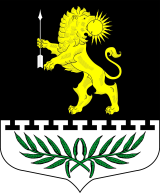 Ленинградская областьЛужский муниципальный районСовет депутатов Серебрянского сельского поселенияРЕШЕНИЕОт 29 октября 2019 года    № 15- г                                                                      О графике заседаний Совета депутатов Серебрянского сельского поселения  На основании Устава муниципального образования Серебрянское сельское поселение, Совет депутатов Серебрянского сельского поселения  РЕШИЛ:Утвердить график заседаний Совета депутатов муниципального образования Серебрянское сельское поселение в ноябре – декабре 2019 года.Глава Серебрянского сельского поселения,исполняющий полномочия председателя Совета депутатов	                                                                     А.В. Александрова № п/пДата заседанияВремя начала заседанияМесто проведения заседания1.07.11.2019 г.1500п. Серебрянский, ул. Совхозная, д. 18а2.18.11.2019 г.1500п. Серебрянский, ул. Совхозная, д. 18а3.09.12.2019 г.1500п. Серебрянский, ул. Совхозная, д. 18а4.24.12.2019 г.1500п. Серебрянский, ул. Совхозная, д. 18а